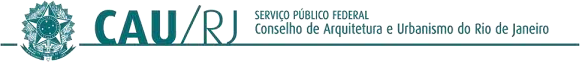 PORTARIA PRESIDENCIAL Nº 062/2024-PRES-CAU/RJ, DE 29 DE ABRIL DE 2024.Designar a servidora Regiane Cristina de Souza Jesus como fiscal do contrato com a empresa MDE SERVIÇOS E EVENTOS LTDA.O Presidente do Conselho de Arquitetura e Urbanismo do Rio de Janeiro - CAU/RJ, no uso das atribuições que lhe confere o artigo 35 da Lei nº 12.378/2010;RESOLVE:Art. 1º Designar a servidora Regiane Cristina de Souza Jesus,  fiscal do contrato de prestação de serviços de coffee-break, celebrado com a empresa MDE SERVIÇOS E EVENTOS LTDA. CNPJ: 08.973.746/0001-93, referente ao processo administrativo SEI nº 000172.000176/2024-75.Art. 2º Esta Portaria entra em vigor na data de sua assinatura.Art. 3º Dê-se ciência e cumpra-se. Rio de Janeiro, 29 de abril de 2024.Sydnei Dias MenezesArquiteto e UrbanistaPresidente do CAU/RJ